 Science 3 ‘Design a Forest Habitat Poster’	C. Martin, Nukko LakeMy Creative Thinking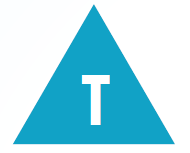 My best new idea was: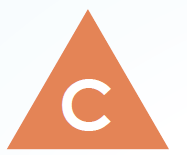 My CommunicationOthers can learn from my poster because:Curricular Comp.EmergingBeginningDevelopedApplyingQuestioning and Predicting:  Demonstrate curiosity about the natural world (Planning)Questioning and Predicting:  Demonstrate curiosity about the natural world (Planning)Questioning and Predicting:  Demonstrate curiosity about the natural world (Planning)Questioning and Predicting:  Demonstrate curiosity about the natural world (Planning)Questioning and Predicting:  Demonstrate curiosity about the natural world (Planning)-shows three levels of the forest habitat on poster- Partially complete; may be missing one or two layers; may focus on only one layer- Partially complete; may be missing one layer completely-generally complete; may be weak with description of one layer of forest- accurate and precise;  makes no errors or omissions in showing forest levels -2-3 different animals and plants in each layer of the forest habitat-may have one animal and plant in each layer of forest habitat-shows 2 animals and plants in layers but may omit one layer-shows 2 -3 animals and plants in each layer of the habitat-shows 3 animals and plants in each layer and may add moreApplying and Innovating:  Transfer and apply learning to new situation (Creating)Applying and Innovating:  Transfer and apply learning to new situation (Creating)Applying and Innovating:  Transfer and apply learning to new situation (Creating)Applying and Innovating:  Transfer and apply learning to new situation (Creating)Applying and Innovating:  Transfer and apply learning to new situation (Creating)-Use several materials to build forest habitat-The way the materials are presented is effective at demonstrating forest habitat-tends to stick to only one material-needs more materials to show elements of forest habitat-uses more than one material when prompted-the materials chosen show some aspects of forest habitat-uses different materials-the materials chosen shows most aspects of forest habitat-brings materials from home or asks for specific material-the materials show all aspects of forest environment and are effectiveCommunicating: Represent and communicate ideas in a variety of ways; diagrams/labelling; Communicating: Represent and communicate ideas in a variety of ways; diagrams/labelling; Communicating: Represent and communicate ideas in a variety of ways; diagrams/labelling; Communicating: Represent and communicate ideas in a variety of ways; diagrams/labelling; Communicating: Represent and communicate ideas in a variety of ways; diagrams/labelling; -label plants clearly with correct spelling-labels are hard to read-labels are somewhat clear-all labels are clear-all labels are clear and attractive-label animals clearly with correct spelling-doesn’t use draft versions-with ongoing assistance will create drafts-creates drafts; will make improvements -independently creates draft versions 